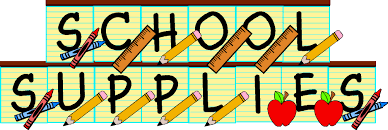 2nd Grade Supply List for 2019-2020 School Year2 - Boxes of twelve #2 Pencils3- Reams of White Copy Paper4 - Boxes of Tissues2 - 4 pack of Expo Markers (4 or more per package. Not Crayola)2 - Clorox Wipes2 - Rolls of Paper Towels 1 - iPad (optional)1 - Headphones1- Set of Markers (broad tip, min of 10 colors)2- Pink Erasers1 - Container of Expo Wipes3 - Glue Sticks1 - 24 pack of crayons1 - Set of colored Pencils1 - Standard Backpack (please no roller backpacks)FOR ART:Antibacterial WipesPaper TowelsKleenexPlease provide the following in a Pencil box: Set of 24 Crayola CrayonsSet of Crayola Markers, both Think and Thin (student choice of quantity)PencilsEPentel Hi-Polymer Latex Free Block Eraser, White, 3/Pack (Staples)Chalk Pastels (Artist Loft at Michael’s is the cheapest/sets for 5.99)